Motivation Letter for SchoolFrom,Merritt WatsonP.O. Box 686 7014 Amet Street Corona Oklahoma 55246(622) 594-1662Date: 01-02-2005To,Driscoll LeachP.O. Box 120 2410 Odio Avenue Pass Christian Delaware 03869Subject: (******************************) Dear Driscoll Leach,I want to express my interest to join the 9th grade of your ABC school after the successful completion of 8th grade from XYZ School. I have been consistently good in academics and never had to retake an exam or failed it. Being active in co-curricular activities, I have won several prizes in sports and debating.I sincerely wish that I get a chance to study in 8th grade at your School as I have heard it has an excellent faculty of teachers. Also, the opportunities provided to students to explore their talents is remarkable.I am looking forward to hearing from you. Thank you for your time and consideration.Your Faithfully. Merritt Watson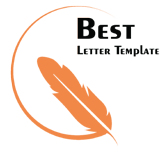 